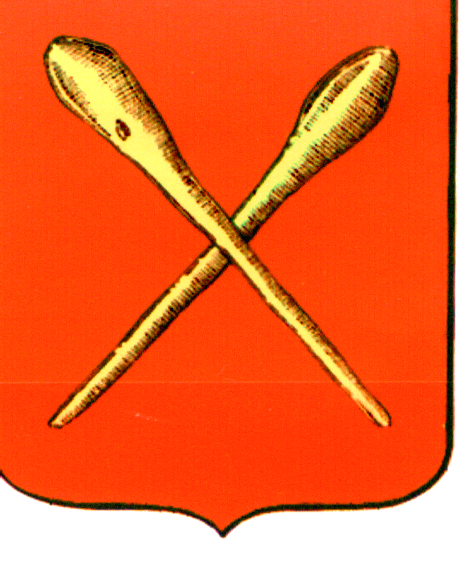 Тульская областьМуниципальное образование город АлексинСобрание депутатов Решениеот   10 декабря      2014 года 			                            	№6(6).13 О вынесении на обсуждение проект решения Собрания депутатов муниципального образования город Алексин: «О внесении изменений в  Устав муниципального образования город Алексин» и назначении публичных слушанийВ соответствии с частью 10 статьи 35 Федерального закона от 06.10.2003 №131-ФЗ «Об общих принципах организации местного самоуправления в Российской Федерации», Собрание депутатов муниципального образования город Алексин РЕШИЛО:1. Вынести на обсуждение граждан проект решения Собрания депутатов муниципального образования город Алексин «О внесении изменений в Устав муниципального образования город Алексин» (прилагается). 2. Назначить публичные слушания по обсуждению проекта решения «О внесении изменений в Устав муниципального образования город Алексин» на 16 января   2015 года в 10.00 часов по адресу: г. Алексин, ул. Героев Алексинцев, д.10, кабинет 314 – зал заседания.3. Считать инициатором проведения публичных слушаний Собрание депутатов муниципального образования город Алексин.4.  Создать рабочую группу по организации и проведению публичных слушаний и для учёта и анализа предложений граждан в составе следующих депутатов: Евтеевой Г.А., Яковлева А.Л., Кирсанова  В.А..5. Включить в состав рабочей группы от администрации Алексинского района следующие кандидатуры: Федорова П.Е. , Федорова А.А., Ворогущину О.Е. 6. Рекомендации и предложения по обсуждаемому проекту решения «О внесении изменений в Устав муниципального образования город Алексин» (далее - предложения) представляются гражданами в письменной форме согласно приложению 2 с одновременным предоставлением  сведений по форме согласно приложению 3   и регистрируются в журнале регистрации входящей документации Собрания депутатов  муниципального образования город Алексин (ул. Героев-Алексинцев,  д.10, каб. 314).7. Прием предложений от граждан начинается со дня официального опубликования проекта решения «О принятии Устава муниципального образования город Алексин» и заканчивается за пять дней до установленного дня рассмотрения вопроса на публичных слушаниях.8. Назначить председательствующим публичных слушаний Евтееву Г.А., секретарем  Яковлева А.Л..9. Решение опубликовать в газете «Алексинские вести».10. Решение вступает в силу со дня подписания. Глава муниципального образования город Алексин							                  Э.И. ЭксаренкоПриложение 1к решению Собрания депутатов муниципального образования город Алексин от 10 декабря  2014 года №6(6).13ПРОЕКТТульская областьМуниципальное образование город АлексинСобрание депутатовРешениеот_______________ 							№___________ О  внесении изменений  в Устав  муниципального образования город Алексин В целях приведения Устава муниципального образования город Алексин в соответствие с требованиями  Федерального закона от 06.10.2003 N131-ФЗ «Об общих принципах организации местного самоуправления в Российской Федерации», Федерального  закона от 14.10.2014 N307-ФЗ «О внесении изменений в Кодекс Российской Федерации об административных правонарушениях и отдельные законодательные акты Российской Федерации и о признании утратившими силу отдельных положений законодательных актов Российской Федерации в связи с уточнением полномочий государственных органов и муниципальных органов в части осуществления государственного контроля (надзора) и муниципального контроля", учитывая результаты проведенных публичных слушаний по проекту указанного решения,  на основании Устава муниципального образования город Алексин, Собрание депутатов  муниципального образования город Алексин  РЕШИЛО:1. Внести в Устав муниципального образования город  Алексин следующие изменения:пункт 42 статьи 7  признать утратившим силу.2. Направить настоящее решение для его государственной регистрации в Управление Министерства юстиции Российской Федерации по Тульской области.3. Опубликовать настоящее решение в газете «Алексинские вести»  после государственной регистрации.4. Настоящее решение вступает в силу со дня официального опубликования после государственной регистрации.Глава муниципального образованиягород Алексин				                                                Э.И. Эксаренко				Глава муниципального образования           город Алексин				                                               Э.И. Эксаренко	Приложение 2к решению Собрания депутатовмуниципального образованиягород Алексинот 10 декабря 2014 года № 6(6).13Предложенияпо проекту решения Собрания депутатов муниципального образования город Алексин «О внесении изменений в Устав муниципального образования город Алексин»Подпись гражданина (граждан) Глава муниципального образованиягород Алексин                                                                                                  Э.И. Эксаренко                                             Приложение 3к решению Собрания депутатовмуниципального образованиягород Алексинот 10 декабря 2014 года  №6(6).13Сведения о гражданине (группе граждан),внесшем (внесших) предложения по проекту решения Собрания  депутатов муниципального образования город Алексин «О принятии Устава муниципального образования город Алексин»Подпись гражданина (граждан) Глава муниципального образованиягород Алексин                                                                                      Э.И. Эксаренко№ п/пСтатья, пунктТекст проекта Текст поправкиТекст проекта с учетом поправкиФ.И.О. внесшего поправку№п/пФамилия, имя, отчество Домашний адрес, телефонДокумент, удостоверяющий личностьМесто работы (учебы)